___________________________  № __________________________________________________________________________________ПредседателюОбщественного советагорода АлматыА.Р. Алшановуул.Джамбула, 114/85 оф.113/2Рассмотрев Ваше письмо за №347-ОС от 08.08.2019 года поступившее в аппарат акима Медеуского района по вопросу обращения и предложения граждан по благоустройству Медеуского района сообщаем, что указанные в обращениях проблемы и предложения были отработаны и даны разъяснения жителям.В случае несогласия с предоставленным ответом, в соответствии ст. 12 Закона Республики Казахстан «О порядке рассмотрения обращений физических и юридических лиц», Вы вправе обжаловать действие (бездействие) должностного лица, вышестоящему должностному лицу или субъекту в порядке подчиненности, либо в судебном порядке.Р.МухаметжановИсп. А.ЕргешТел. 293-81-57											000311АЛМАТЫ ҚАЛАСЫМЕДЕУ АУДАНЫӘКІМІНІҢ ОРЫНБАСАРЫ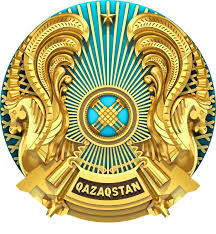  ГОРОД АЛМАТЫЗАМЕСТИТЕЛЬ АКИМАМЕДЕУСКОГО РАЙОНА050010, Алматы қаласы, Пушкин көшесі 72 тел: 291-60-72, факс: 291-60-35 site.medeu@a-a.kz www.medeu.almaty.kz050010, город Алматы, улица Пушкина 72 тел: 291-60-72, факс: 291-60-35 site.medeu@a-a.kz www.medeu.almaty.kz 